Про конкурс на визначення опорного закладу загальної середньої освіти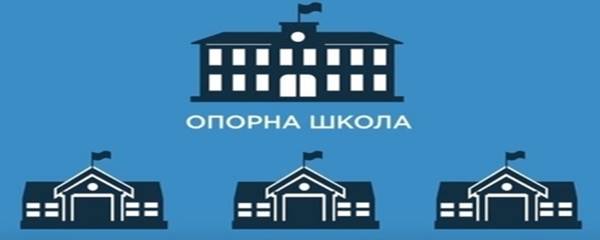 Оголошення про конкурс на визначення опорного закладу загальної середньої освіти на території Сахновщинської селищної радиКонкурс  проводиться відповідно до Умов проведення конкурсу на визначення опорного закладу загальної середньої освіти на території Сахновщинської селищної ради серед закладів загальної середньої освіти, засновником яких є Сахновщинська селищна рада,  затвердженого рішенням ХХ сесії VІІІ скликання Сахновщинської селищної ради від 16.06.2022 № 1982-VІІІ «Про проведення конкурсу на визначення опорного закладу загальної середньої освіти на території Сахновщинської селищної ради».До участі у Конкурсі запрошуються заклади загальної середньої освіти, які знаходяться на території Сахновщинської селищної ради.Конкурс проводиться з  01.07.2022 по 01.08.2022, у два етапи:І етап – підготовчий, протягом 20 календарних днів з дати початку Конкурсу, на якому здійснюється подання заявок відповідними закладами загальної середньої освіти на участь у Конкурсі до відділу освіти, культури, молоді та спорту Сахновщинської селищної ради;ІІ етап – основний, протягом 10 днів, на якому проводиться визначення переможця Конкурсу.Для участі у Конкурсі до відділу освіти, культури, молоді та спорту подаються  такі матеріали:Заява закладу загальної середньої освіти;план розвитку закладу освіти (5-7 сторінок) на наступні 3 роки;відеопрезентація закладу (до 7 хвилин).Конкурсні матеріали оформлюються в одному примірнику, додається електронна версія.